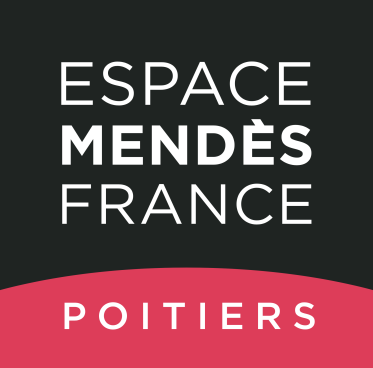 ESPACE MENDES FRANCE
AssociationMarché à LotsLe détail estimatif

FOURNITURE ET MISE EN PLACE DE SYSTEMES DE CAPTATION, DE TRAITEMENT (POST-PRODUCTION) ET DE DIFFUSION EN LIGNE EN VUE D’EQUIPER UN SYSTEME FIXE EN SALLE DE CONFERENCE ET UN SYSTEME NOMADEDate limite de réception des offres :20/01/2017 à 12:00Lot n° 1 – éclairageLot n° 1 – éclairageLot n° 1 – éclairageLot n° 1 – éclairageMATERIELSPrix unitaireQté estimativeCoût estimatifsalle de conférence Eclairage LED de la zone à filmer avec boitier de commande DMX (zone de conférence, voir plan)Planétarium Eclairage LED de la zone à filmer avec boitier de commande DMX (zone de conférence, voir plan)Cablage (voir doc « exemples de matériels ») A détailler :unité de reportage mobileSystème d’éclairage nomade à LED (intérieur et extérieur), sous forme de valises transportables.4 points de sources lumineuses A détailler :Lot n° 2 – système de captation et de traitement audio-visuelLot n° 2 – système de captation et de traitement audio-visuelLot n° 2 – système de captation et de traitement audio-visuelLot n° 2 – système de captation et de traitement audio-visuelMATERIELSPrix unitaireQté estimativeCoût estimatifsalle de conférence Matériels de prise de vue (full HD pour la vidéo) : une caméra tourelle 1Matériels de prise de vue (full HD pour la vidéo) : une caméra de qualité semi-professionnelle 1Unité mobile de contrôle et de montage : peu encombrant, mobile et facilité d’installation (de type mini Tricaster ou équivalent) intégrant un système de diffusion H264 en streaming 1unité de reportage mobilematériels de prise de vue (une caméra semi-professionnelle Full HD sur pied) 1
matériels de prise de son (micro cravate de bonne qualité) avec mallette de transport1unité mobile de contrôle et de montage similaire à l’unité précisée en point 11Lot n° 3 – systèmes de vidéo-projectionLot n° 3 – systèmes de vidéo-projectionLot n° 3 – systèmes de vidéo-projectionLot n° 3 – systèmes de vidéo-projectionMATERIELSPrix unitaireQté estimativeCoût estimatifsalle de conférence Un vidéo-projecteur full HD 1planétariumSystème de partage d’accès de vidéo-projection, de type Clickshare1Un vidéo-projecteur full HD (prévoir objectifs interchangeables/au moins 6 000 lumens)1Lot n° 4 – câblage et installation salle de conférenceLot n° 4 – câblage et installation salle de conférenceLot n° 4 – câblage et installation salle de conférenceLot n° 4 – câblage et installation salle de conférenceMATERIELSPrix unitaireQté estimativeCoût estimatifsalle de conférence Système de câblage (alimentations électriques des éléments et signaux vidéo en HDMI, signaux de commande de type RJ45, alimentation et commande (DMX) des éclairages) et installation de plastrons :A détailler :MAINTENANCE CURATIVEPRIX PROPOSE H.T.Forfait déplacementPrix de la Main d’œuvre  à l’heureAutres propositions (forfait…)A DETAILLER